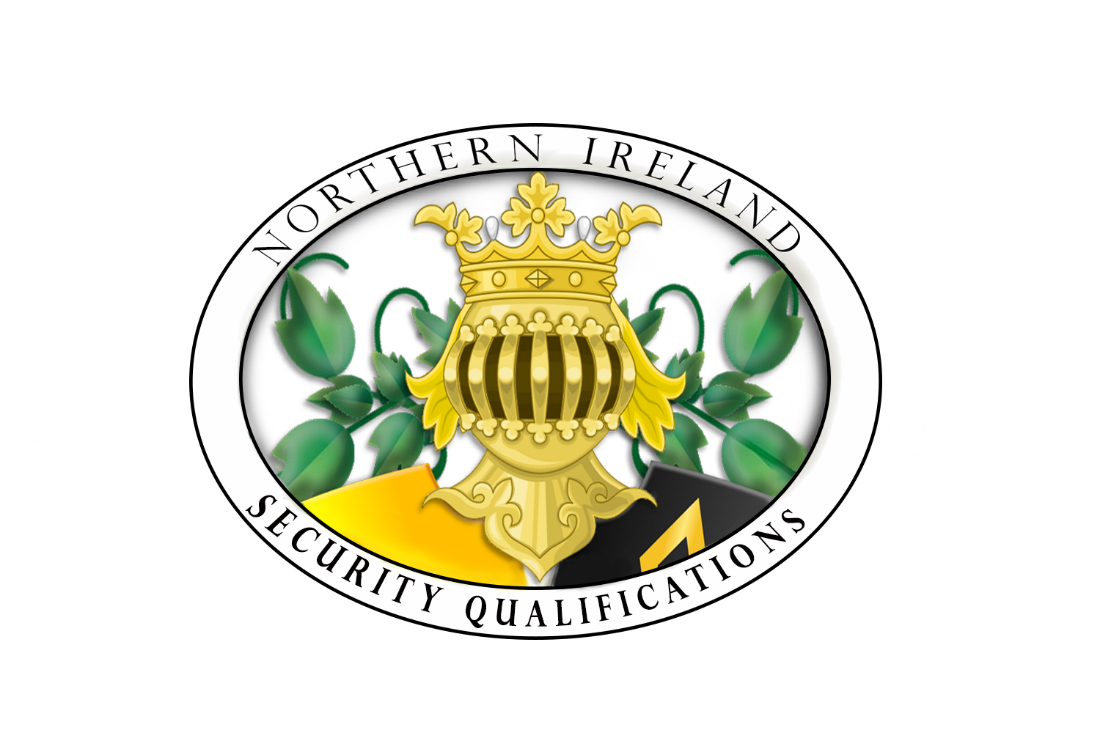 NISQ 86Application for Enhanced Security Check1.2 Applicants Address –Provide two Supporting documents –Rental/Mortgage Statement-Utility Bills –Council Tax –Electric Bill –Gas Bill –Government Letter headed Document –Solicitors Letter -Yes / NoNotes -1.2a If less than 3 years at the above address, provide previous address – 1.2a If less than 3 years at the above address, provide previous address – 1.2a If less than 3 years at the above address, provide previous address – 1.2b if different,Contact Name:Address:Email:Tel No:1.2b if different,Contact Name:Address:Email:Tel No:1.2b if different,Contact Name:Address:Email:Tel No:1.2c Email Address -Tel Number -Tel Number -1.3 Applicants DetailsDate of Birth -Provide a copy of either a;Birth Certificate – Driving Licence –Passport -Yes / NoNotes -1.4 Has the Applicant any Criminal Convictions, Current or Spent, including Driving Convictions – declare –Criminal Convictions –Driving Convictions -Notes -Section 2 The Fees and Personal Applicant DeclarationNISQYes / NONotes -3.1 Has the Applicant/ paid the initial application Fee on line - 3.2 I the Named Applicant confirm the information I have supplied on this application form is true and correct, it is a true representation of my personal qualifications and experience, I understand any information that I have presented that may be misleading or misrepresents my personal information, qualifications or experiences may render me not suitable for registration for the NISQ Regulated Qualifications,I also understand that registration cannot be completed until the fees for the said NISQ 86 Applicant/ enhanced security fee are paid in full, as is applicable, Name –Signature –Date - Confirm the Qualification Title –If Applicable Enhanced Security Check£100 + (£20 Vat) = £120.00Paid Y/NPayment by debit card / Bank Transfer: Bank Transfer details:                                    A/C Name:    Sort Code:     A/C Number:BIC:IBAN:Payment by debit card / Bank Transfer: Bank Transfer details:                                    A/C Name:    Sort Code:     A/C Number:BIC:IBAN:GSQ Group Corporate Acc.09-02-2210796959GB39ABBY09022210796959(please quote the following reference via your bank transfer payment)(please quote the following reference via your bank transfer payment)“Ref: NISQ and ………… [the applicants unique reference number]“